Institute of Psychiatry, Psychology and Neuroscience Biomedical Research CentreYouth Award - Summer 2022Application FormIMPORTANT! Before completing this application, please check that you meet the required criteria (check the poster or website!)Please also pay attention to the important privacy notice on the next page.You can return a photo/scan of this application form via email or post a printed copy. The deadline for applications is Monday 28th February. Please return the application form and any attachments to the following:cerisse.gunasinghe@kcl.ac.ukOrDr Cerisse GunasingheDepartment of Psychological Medicine PO84Institute of Psychiatry, Psychology and Neuroscience (IoPPN)De Crespigny ParkDenmark HillLondon, SE5 8AFIf you would prefer to fill out an online application, you can scan the QR code below.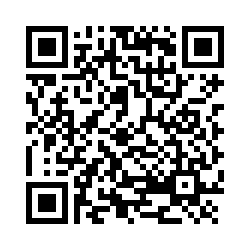 The IoPPN Youth Awards at King's College London are an excellent and exciting opportunity to gain practical research experience, whilst connecting with like-minded students as well as valuable contacts working in scientific research.The Youth Awards aim to encourage young people from the local area to stay in higher education and develop a career in science, technology, engineering, or mathematics (STEM).Award holders will develop skills to evaluate and communicate research and is a great addition to students' CVs and/or UCAS applications.You are applying for the Biomedical Research Centre (BRC) Youth Award. The Biomedical Research Centre (BRC) Youth Awards are part of the wider Institute of Psychiatry, Psychology & Neuroscience (IoPPN) Youth Awards, established in 2013 and set up by Dr Margaret Heslin. HERON took the lead on the development of the BRC Youth Awards programme which aims to encourage young people from the local area to stay in education and develop a career in science, with a specific focus on social problems and psychological health. Previous winners have gone onto take part in the BRC and HERON’s wider research and engagement activities. You can indicate later on in the application which topics you are most interested in.This year, the award includes:Face to face visit(s) to the relevant department in the Summer 2022. The exact dates will be decided upon between the awardee and the department once the winner are announced.A £50 book token.The deadline for applications is Monday 28th February, and we will notify all applicants of the outcomes by Friday 15th April. If you have any questions about this award, please contact cerisse.gunasinghe@kcl.ac.uk.Privacy NoticeWe are the Institute of Psychiatry, Psychology and Neuroscience at King’s College London. If you need to contact us about this privacy notice, please write to Dr Juliet Foster, c/o IoPPNDeanofEdEA@kcl.ac.uk.Why do we process your personal information?We process your personal information so that we can decide who is awarded the IoPPN Youth Awards, and so that we can contact the successful and unsuccessful applicants to let them know the outcome. What is our ‘legal basis for processing’?Data protection legislation allows us to use your personal information in this way because it is required to deliver an agreement (a ‘contract’) we have with you.  In other words, you provide us with information that we need to process in order to consider you for an IoPPN Youth Award, and then to let you know whether you have been successful or not. How do we use this data and how do we keep it secure?Information will be used and stored in accordance with data protection laws and other applicable legislation.Applications that are received electronically will be stored securely on the University’s server; applications received in hard copy will be stored in locked filing cabinets. Only the overall organiser of the awards and the award host will have access to your information. If your application is not successful, your data will be destroyed at the end of March 2020. We will store anonymised information on the number of students who apply from each school, but no personal individual data will be kept after this point. If your application is successful, we will keep your data securely until you have completed your award over the summer of 2022. If you are happy for us to do so, after this time we will keep details of your name, school and the award that you held, but will destroy all other data you submit as part of your application.  You will also be asked whether you are happy to opt in to allow us to use some information about you in publicity.We do not share your data and will not release your data to anyone else. Your rightsTo find out more about how the university deals with your personal information, including your rights and who to contact if you have a concern, please see the university’s core privacy notice at https://www.kcl.ac.uk/terms/privacy.aspx. You have a right to a copy of the data held about you by us. You also have the right to opt out at any time: please contact IoPPNDeanofEdEA@kcl.ac.uk to do this. If you have read the privacy notice and are happy to continue, please fill out the next sections. Thank you for applying for the IoPPN Youth Awards at King's College London!Personal detailsPlease fill out the following information as best as you can! Fields which require a response will have a red asterix '*' next to them.Personal detailsPlease fill out the following information as best as you can! Fields which require a response will have a red asterix '*' next to them.Personal detailsPlease fill out the following information as best as you can! Fields which require a response will have a red asterix '*' next to them.Personal detailsPlease fill out the following information as best as you can! Fields which require a response will have a red asterix '*' next to them.Personal detailsPlease fill out the following information as best as you can! Fields which require a response will have a red asterix '*' next to them.Full Name*Full Name*AddressAddressPostcode*Postcode*TelephoneTelephoneEmail*Email*Date of birth (DD/MM/YYYY)*Date of birth (DD/MM/YYYY)*GenderGenderEthnicity (please circle as appropriate) *Ethnicity (please circle as appropriate) *White – English/Welsh/Scottish/Northern Irish/BritishWhite – IrishWhite – Irish TravellerWhite – Scottish Gypsy TravellerAny Other White backgroundEuropean RomaEnglish or Welsh Romany GypsyMixed/Multiple ethnic group – White and Black CaribbeanMixed/Multiple ethnic group – White and Black AfricanMixed/Multiple ethnic group – White and AsianAny Other Mixed/multiple ethnic backgroundAsian/Asian British – IndianAsian/Asian British – PakistaniAsian/Asian British – BangladeshiAsian/Asian British – ChineseAny other Asian backgroundBlack/African/Caribbean/Black British – AfricanBlack/African/Caribbean/Black British – CaribbeanAny other Black/African/Caribbean backgroundArabLatin AmericanNot knownPrefer not to sayOther:White – English/Welsh/Scottish/Northern Irish/BritishWhite – IrishWhite – Irish TravellerWhite – Scottish Gypsy TravellerAny Other White backgroundEuropean RomaEnglish or Welsh Romany GypsyMixed/Multiple ethnic group – White and Black CaribbeanMixed/Multiple ethnic group – White and Black AfricanMixed/Multiple ethnic group – White and AsianAny Other Mixed/multiple ethnic backgroundAsian/Asian British – IndianAsian/Asian British – PakistaniAsian/Asian British – BangladeshiAsian/Asian British – ChineseAny other Asian backgroundBlack/African/Caribbean/Black British – AfricanBlack/African/Caribbean/Black British – CaribbeanAny other Black/African/Caribbean backgroundArabLatin AmericanNot knownPrefer not to sayOther:White – English/Welsh/Scottish/Northern Irish/BritishWhite – IrishWhite – Irish TravellerWhite – Scottish Gypsy TravellerAny Other White backgroundEuropean RomaEnglish or Welsh Romany GypsyMixed/Multiple ethnic group – White and Black CaribbeanMixed/Multiple ethnic group – White and Black AfricanMixed/Multiple ethnic group – White and AsianAny Other Mixed/multiple ethnic backgroundAsian/Asian British – IndianAsian/Asian British – PakistaniAsian/Asian British – BangladeshiAsian/Asian British – ChineseAny other Asian backgroundBlack/African/Caribbean/Black British – AfricanBlack/African/Caribbean/Black British – CaribbeanAny other Black/African/Caribbean backgroundArabLatin AmericanNot knownPrefer not to sayOther:Did one or more of your parents go to University? * (Please answer yes/no/don’t know/prefer not to say)Did one or more of your parents go to University? * (Please answer yes/no/don’t know/prefer not to say)EducationEducationEducationEducationEducationName of school*GradesIf you did/are doing more than 8 GCSE's, please add your top 8 grades. If you are in year 10/11, please leave the AS/A level section blank.GradesIf you did/are doing more than 8 GCSE's, please add your top 8 grades. If you are in year 10/11, please leave the AS/A level section blank.GradesIf you did/are doing more than 8 GCSE's, please add your top 8 grades. If you are in year 10/11, please leave the AS/A level section blank.GradesIf you did/are doing more than 8 GCSE's, please add your top 8 grades. If you are in year 10/11, please leave the AS/A level section blank.GradesIf you did/are doing more than 8 GCSE's, please add your top 8 grades. If you are in year 10/11, please leave the AS/A level section blank.GCSE SubjectGCSE grade / predicted gradeGCSE grade / predicted gradeAS / A level SubjectAS / A level grade / predicted gradeAbout YouIf you need more space for your answers, feel free to attach extra paper, but please keep to the 100 word limit per question!Why have you applied for this IoPPN Youth award? (100 words max) *What do you hope to gain/learn from the IoPPN Youth Awards? (100 words max)*What is your dream job and why? How do your parents/carers view your aspirations? (100 words max) *